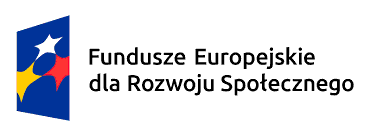 Praktyki w ramach programu Fundusze Europejskie dla Rozwoju Społecznego 2021-2027 (FERS) współfinansowanego ze środków Europejskiego Funduszu Społecznego Plus na zasadach programu Erasmus+ Włochy/Hiszpania  29 września 2023 -  28 marca 2025WYKAZ OCENNA KONIEC ROKU SZKOLNEGO 2022/2023Wpisz ocenę z zachowania i języka angielskiego.Wypełnij nazwy przedmiotów zawodowych, oceny wpisz cyframi. Pod przedmiotami zawodowymi wpisz nazwę przedmiotu, w prawej kolumnie- ocenę. W ostatnim wierszu wpisz: średnia ocen z przedmiotów zawodowych i oblicz średnią. Możesz usunąć niepotrzebne wiersze. Wymagany podpis wychowawcy.Podpis wychowawcy:Nazwisko i imięZachowanieJęzyk angielskiPrzedmioty zawodowePrzedmioty zawodowe     Ocena